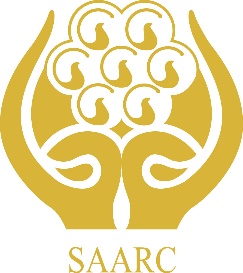 SAARC Photography CompetitionReflections of Tangible and Intangible Cultural Heritage of Dance in South Asia Annexure 1REGISTRATION FORM(All fields must be completed, use additional paper if required.) Personal Details: 1.1 	Name: (as in the identification with surname underlined): 1.2	Date of Birth: 2.1 	Nationality 2.2.	Passport No. or National Identity No. 3. 	Contact Information 3.1	Residential Postal Address: 3.2	Phone Nos. (Mobile No. / Whatsapp / Viber contact), 3.3	Email: 4.1	Title of the Photograph:  4.2	Description of the Photograph: (Maximum 300 words) I hereby certify that I will abide by the Terms and Conditions of the SAARC Photography Competition stated below.  Terms and Conditions of the SAARC Photography Competition I am the sole owner and the photographer of the entry attached herewith. I have the right to make this Entry available to the SAARC Photography Competition.  This Entry does not contain any infringing, threatening, false, misleading, abusive, harassing, libellous, defamatory, vulgar, obscene, scandalous, inflammatory, pornographic or profane content.  This Entry does not contain any material that could constitute or encourage conduct which would be considered a criminal offence, give rise to civil liability, or otherwise violate any law.  This Entry does not infringe upon the copyrights, trademarks, contract rights, or any other intellectual property rights of any third person or entity, or violate any person’s rights of privacy or publicity including copyrighted materials / trademarks / performances / rituals owned by third parties.   I confirm that any persons, costumes, props or other materials used were taken with the permission of the owner.   I confirm that the attached image has not been digitally manipulated or altered.  I will permit the SAARC Cultural Centre to use the Entry/Photograph for the SAARC Cultural Calendar of the SAARC Cultural Centre and at exhibitions, events, publications and website, etc., of the SAARC Cultural Centre.  Place: Date: Signature: Full Name: 